	 	Resident Assistant Application  	 	2021-2022 Before completing the application, please make sure you have read and fully understand the job description & requirements at tinyurl.com/UCCS-RAs. Answer the following prompts as thoroughly as possible without exceeding 500 words per response. Please attach your resume as well. For your application to be considered complete, you will need to have two references submitted on your behalf. All reference forms must come directly from the reference. If you need assistance with your resume, please contact the Office of Career Services for tips on writing a resume. Explain how a Resident Assistant facilitates citizenship, belonging, individuality, and growth within a community.       What is one significant thing you have learned since arriving at UCCS? How have you changed as a result of this learning? How does this new knowledge/experience enhance your candidacy for a Resident Assistant position?       Have you been involved in any behavioral education or disciplinary situation with any college or university? If so, what did you learn from this experience? (Answering YES and providing details will not automatically disqualify your RA candidacy. Pertinent information will be considered in the final decision-making process.)       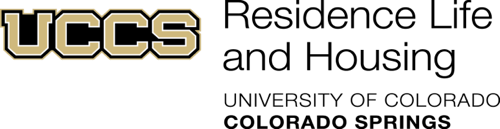 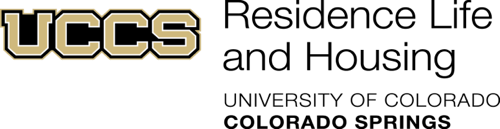 If I am hired, I would like to work in...(applicants may select more than one area)   Summit Village. Summit Village is comprised of Monarch, Keystone, Breckenridge, Vail, Telluride, Steamboat, Aspen, Eldora and Copper. Summit village mostly houses majority of first year students with some transfer and upper-class students and is home to most of our theme floors.    The Village at Alpine Valley: The Alpine Village Apartments. The apartments are comprised of Crestone, Antero and Shavano. The apartments are only available to upper class students who have either completed 30 hours of credits on campus, are 21 years or older or have lived on campus for one year.  RAs placed in the apartments are provided with an apartment meal plan (55 meals and $250 flex dollars) and are expected to be on call during winter break.    The Village at Alpine Valley: traditional halls. The traditional halls in VAV include La Plata, San Juan and Cucharas. These buildings mostly house first year students with some transfer and upper-class students.  Please tell us about your selections above and why you chose what you chose. What would you bring to that village and its community? (Please note that preferences cannot be guaranteed, if hired)       Application, resume, and two reference forms must be emailed to RAhire@uccs.eduQuestions? Contact RAhire@uccs.eduFor office use only Application Rec’d: Cumulative GPA:  __________ First Name:        Last Name:         Current Address:        	 Cell Phone #:        Summer 2019 Address:         	 	 	 Email Address:        Current Class Standing:  Double Click to Pick One 	 Student ID #:        Major(s):        	 	 	 Semesters of On-Campus Living (include current):        